NASTAVNIK/CA KEMIJE Radno mjesto
Broj: 1101248 Mjesto rada: SISAK, SISAČKO-MOSLAVAČKA ŽUPANIJA Broj traženih radnika: 1 Vrsta zaposlenja: Na određeno; povećan opseg posla Radno vrijeme: 8 sati tjedno Način rada: Dvokratno radno vrijeme Smještaj: Nema smještaja Naknada za prijevoz: U cijelosti Natječaj vrijedi od: 6.3.2014 Natječaj vrijedi do: 14.3.2014 Uvjeti na radnom mjestu: Rad na jednom mjestu Posloprimac
Razina obrazovanja: Fakultet, akademija, magisterij, doktorat Radno iskustvo: Nije važno Ostale informacije: Potrebna stručna sprema i zvanje: VSS, Prof. kemije, dipl. ing. kemije, dipl. ing. kemijske tehnologije, dipl. kemijski inženjer, dipl. ing. biotehnologije, mag. edukacije kemije, mag. edukacije biologije i kemije, mag. edukacije fizike i kemije, mag. kemije, mag./ing. kemijskog inženjerstva i mag. primijenjene kemije - na određeno nepuno radno vrijeme od 8 sati tjedno u nastavi do 31. 8. 2014. g. 
Uvjeti: Prema Zakonu o odgoju i obrazovanju u osnovnoj i srednjoj školi 

Potrebni dokumenti:
-diploma o stečenoj stručnoj spremi
-domovnica 
-zamolba i životopis
-potvrda da nije podignuta optužnica ni izrečena osuđujuća presuda 
-dokumenti uz prijavu mogu se priložiti kao neovjerene preslike u roku 
8 dana od dana objave
-temeljem Zakona o ravnopravnosti spolova čl. 13., st. 2 na natječaj se mogu javiti 
ravnopravno osobe oba spola.


Poslodavac
Poslodavac: TEHNIČKA ŠKOLA SISAK Kontakt: osobni dolazak: M. CVETKOVIĆA 2, SISAK pismena zamolba: M. Cvetkovića 2, Sisak Hrvatski zavod za zapošljavanje 
Sva prava pridržana © 2014, www.hzz.hr 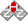 